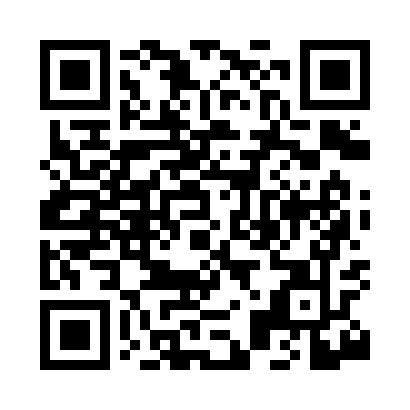 Prayer times for Zinnia, West Virginia, USAMon 1 Jul 2024 - Wed 31 Jul 2024High Latitude Method: Angle Based RulePrayer Calculation Method: Islamic Society of North AmericaAsar Calculation Method: ShafiPrayer times provided by https://www.salahtimes.comDateDayFajrSunriseDhuhrAsrMaghribIsha1Mon4:256:001:265:238:5310:272Tue4:266:011:275:238:5310:273Wed4:276:011:275:238:5210:274Thu4:276:021:275:248:5210:265Fri4:286:021:275:248:5210:266Sat4:296:031:275:248:5210:257Sun4:306:031:275:248:5110:258Mon4:316:041:285:248:5110:249Tue4:326:051:285:248:5110:2410Wed4:326:051:285:248:5010:2311Thu4:336:061:285:248:5010:2212Fri4:346:071:285:248:4910:2113Sat4:356:071:285:248:4910:2114Sun4:366:081:285:248:4810:2015Mon4:376:091:285:248:4810:1916Tue4:396:101:295:248:4710:1817Wed4:406:101:295:248:4610:1718Thu4:416:111:295:248:4610:1619Fri4:426:121:295:248:4510:1520Sat4:436:131:295:248:4410:1421Sun4:446:141:295:248:4410:1322Mon4:456:151:295:238:4310:1223Tue4:466:151:295:238:4210:1124Wed4:486:161:295:238:4110:1025Thu4:496:171:295:238:4010:0926Fri4:506:181:295:238:4010:0727Sat4:516:191:295:228:3910:0628Sun4:526:201:295:228:3810:0529Mon4:546:211:295:228:3710:0330Tue4:556:211:295:228:3610:0231Wed4:566:221:295:218:3510:01